В целях улучшения санитарно-экологической обстановки на территории муниципального образования городского поселения «Путеец», в соответствии с Федеральным законом от 06.10.2003 № 131-ФЗ «Об общих принципах организации местного самоуправления в Российской Федерации»,   Федеральным законом от 24.06.1998 года № 89-ФЗ «Об отходах производства и потребления», Федеральным законом от 10.01.2002 № 7-ФЗ «Об охране окружающей среды», постановлением Правительства Российской Федерации от 31.08.2018 № 1039 «Об утверждении правил обустройства мест (площадок) накопления твердых коммунальных отходов и ведения их реестра», Сан ПиН 42-128-4690-88 «Санитарные правила содержания территорий населенных мест», администрация городского поселения «Путеец»постановляет:1. Утвердить Порядок согласования создания мест (площадок) накопления твердых коммунальных отходов на территории муниципального образования городского поселения «Путеец» (Приложение № 1).2. Утвердить форму заявки о согласовании с администрацией муниципального образования городского поселения «Путеец» создания места (площадки) накопления твердых коммунальных отходов на территории муниципального образования городского поселения «Путеец» (Приложение № 2).3. Утвердить форму решения о согласовании или об отказе в согласовании создания места (площадки) накопления твердых коммунальных отходов на территории муниципального образования городского поселения «Путеец» (Приложение № 3). 4. Настоящее постановление вступает в силу со дня его обнародования и распространяется на правоотношения возникшие с 01 января 2019 года.5. Настоящее постановление подлежит обнародованию и размещению на официальном сайте муниципального образования городского поселения «Путеец» (http://puteec.pechoraonline).6. Контроль за исполнением настоящего постановления оставляю за собой.Руководитель администрации                                               С.В. ГорбуновПриложение № 1к постановлению администрации городского поселения «Путеец»от «26» февраля 2019 г. № 16Порядок согласования создания мест (площадок) накопления твердых коммунальных отходов на территории муниципального образования городского поселения «Путеец»  Настоящий Порядок согласования создания мест (площадок) накопления твердых коммунальных отходов на территории муниципального образования городского поселения «Путеец» (далее – Порядок) устанавливает процедуру согласования создания места (площадки) накопления твердых коммунальных отходов (далее – ТКО) физическими лицами, юридическими лицами и индивидуальными предпринимателями, на которых в установленных законодательством Российской Федерации случаях лежит обязанность по созданию мест (площадок) накопления ТКО, с администрацией городского поселения «Путеец» (далее – Администрация).Создание мест (площадок) накопления ТКО осуществляется по согласованию с Администрацией на основании письменной заявки (далее – заявка) по форме согласно приложения № 2 к настоящему постановлению. Заявка подается физическим или юридическим лицом, индивидуальным предпринимателем (далее – заявитель) либо представителем заявителя в Администрацию. Заявка регистрируется в день ее поступления. При направлении заявки посредством электронной почты в нерабочее время днем ее поступления считается ближайший рабочий день Администрации. Заявка не может быть подана двумя и более лицами.Администрация рассматривает заявку в срок не позднее 10 календарных дней со дня ее получения.В заявке должны быть указаны:5.1. данные о предполагаемом нахождении места (площадки) накопления ТКО: адрес, 	 географические координаты, данные о технических характеристиках предполагаемого места (площадки) накопления ТКО (покрытие, площадь, количество планируемых к размещению контейнеров и бункеров с указанием их объема, данные о собственнике планируемого места (площадки) накопления ТКО:5.1.1. для юридических лиц:а) полное наименование;б) ОГРН записи в ЕГРЮЛ;в) фактический адрес.5.1.2. для индивидуальных предпринимателей:а) Ф.И.О.;б) ОГРН записи в ЕГРИП;в) адрес регистрации по месту жительства.5.1.3. для физических лиц:а) Ф.И.О.б) серия, номер и дата выдачи паспорта или иного документа, удостоверяющего личность;в) регистрация по месту жительства;г) контактные данные.6. Данные о предполагаемых источниках образования ТКО, которые планируются к складированию в месте (площадке) накопления ТКО:6.1. сведения об одном или нескольких объектах капитального строительства, территории (части территории) поселения, при осуществлении деятельности на которых у физических и юридических лиц образуются ТКО, планируемые к складированию в соответствующем месте (на площадке) накопления ТКО.7. К заявке прилагаются:а) копии документов, удостоверяющих личность заявителя и представителя заявителя, и документа, подтверждающие полномочия представителя заявителя;б) схема границ предполагаемых к использованию земель или части земельного участка на кадастровом плане территории на бумажном и электронном носителях, выполненная в масштабе 1:2000, в случае, если в связи с размещением объекта планируется использовать земли или часть земельного участка (с использованием системы координат, применяемой при ведении Единого государственного реестра недвижимости), схема (план) размещения места (площадки) накопления ТКО;в) согласие на использование земель, земельного участка, части земельного участка для размещения места (площадки) для сбора ТКО владельцев инженерных коммуникаций, попадающих в зону размещения объекта либо охранные зоны которых попадают в зону размещения объекта;г) проектная документация (при ее отсутствии – предпроектное решение) или эскизный чертеж, содержащий упрощенное изображение, основные параметры места (площадки) для сбора ТКО, наличие места для складирования крупногабаритных отходов;д) решение общего собрания собственников помещений многоквартирного дома о включении в состав общего имущества многоквартирного дома места (площадки) накопления ТКО (в случае создания места (площадки) накопления ТКО на землях или земельных участках, находящихся в муниципальной собственности, а так же государственная собственность на которые не разграничена.8. В целях оценки заявки на предмет соблюдения требований законодательства Российской Федерации в области санитарно-эпидемиологического благополучия населения к местам (площадкам) накопления твердых коммунальных отходов Администрация запрашивает позицию в Территориальном отделе Управления федеральной службы по надзору в сфере защиты прав потребителей и благополучия человека по Республике Коми в г. Печоре (далее – запрос).По запросу Администрации Территориальный отдел Управления федеральной службы по надзору в сфере защиты прав потребителей и благополучия человека по Республике Коми в г. Печоре, подготавливает заключение и направляет его в уполномоченный орган в срок не позднее 5 календарных дней со дня поступления запроса.В случае направления запроса срок рассмотрения заявки может быть увеличен по решению Администрации до 20 календарных дней, при этом заявителю не позднее 3 календарных дней со дня принятия такого решения Администрацией направляется соответствующее уведомление.9. По результатам рассмотрения заявки Администрация принимает решение о согласовании или отказе в согласовании создания мест (площадок) накопления твердых коммунальных отходов. Решение о согласовании или об отказе в согласовании создания места (площадки) накопления ТКО составляется по форме согласно приложения № 3 к настоящему постановлению.10. Основаниями отказа Администрации в согласовании создания места (площадки) накопления твердых коммунальных отходов являются:а) несоответствие заявки установленной форме;б) несоответствие места (площадки) накопления твердых коммунальных отходов требованиям правил благоустройства Администрации требованиям законодательства Российской Федерации в области санитарно-эпидемиологического благополучия населения, иного законодательства Российской Федерации, устанавливающего требования к местам (площадкам) накопления твердых коммунальных отходов.11. О принятом решении Администрация уведомляет заявителя в срок установленный пунктами 4 и 8 настоящих Правил. В решении об отказе согласования создания места (площадки) накопления твердых коммунальных отходов в обязательном порядке указывается основание такого отказа.12. После устранения основания отказа в согласовании создания места (площадки) накопления твердых коммунальных отходов заявитель вправе повторно обратиться в Администрацию за согласованием создания места (площадки) накопления твердых коммунальных отходов, установленных настоящим разделом Правил.Приложение № 2к постановлению администрации городского поселения «Путеец»от «26» февраля 2019 г. № 16Форма заявкио согласовании с администрацией городского поселения «Путеец» создания места (площадки) накопления твердых коммунальных отходов на территории муниципального образования городского поселения «Путеец»Прошу согласовать создание места (площадки) накопления твердых коммунальных отходов на территории муниципального образования городского поселения «Путеец»:1.	данные о предполагаемом нахождении места (площадки) накопления ТКО:1.1.	адрес:___________________________________________________1.2.	географические координаты:_______________________________2.	данные о технических характеристиках предполагаемого места (площадки) накопления ТКО:2.1.	покрытие:_______________________________________________2.2.	площадь:________________________________________________2.3.	количество планируемых к размещению контейнеров и бункеров с указанием их объема:______________________________________________3.	данные о собственнике планируемого места (площадки) накопления ТКО:3.1.	для юридических лиц:а) полное наименование:________________________________________б) ОГРН записи в ЕГРЮЛ:______________________________________в) фактический адрес:_____________________________________________________________________________________________________3.2. для индивидуальных предпринимателей:а) Ф.И.О.:_____________________________________________________б) ОГРН записи в ЕГРИП:______________________________________в) адрес регистрации по месту жительства:____________________________________________________________________________________3.3. для физических лиц:а) Ф.И.О._____________________________________________________б) серия, номер и дата выдачи паспорта или иного документа, удостоверяющего личность:__________________________________________в) регистрация по месту жительства:_________________________________________________________________________________________г) контактные данные:__________________________________________4. Данные о предполагаемых источниках образования ТКО, которые планируются к складированию в месте (площадке) накопления ТКО:4.1. сведения об одном или нескольких объектах капитального строительства, территории (части территории) поселения, при осуществлении деятельности на которых у физических и юридических лиц образуются ТКО, планируемые к складированию в соответствующем месте (на площадке) накопления ТКО:_______________________________________К заявке прилагается:1.	Схема размещения места (площадки) накопления ТКО на карте масштаба 1:2000.Заявитель подтверждает подлинность и достоверность представленных сведений и документов.«____» ___________20 __ года                                    __________________                                                                                          (подпись)Приложение № 3к постановлению администрации городского поселения «Путеец»от «26» февраля 2019 г. № 16Форма решения о согласовании или об отказе в согласовании создания места (площадки) накопления твердых коммунальных отходов на территории муниципального образования городского поселения «Путеец»Решение №___ от «___» ________ 20 __ г.О согласовании (об отказе) создания места (площадки)накопления твердых коммунальных отходов на территории муниципального образованиягородского поселения «Путеец»В соответствии с постановлением Правительства Российской Федерации от 31.08.2018 № 1039 «Об утверждении Правил обустройства мест (площадок) накопления твердых коммунальных отходов и ведения их реестра», постановлением администрации городского поселения «Путеец» от __ № ___ «Об утверждении правил обустройства мест (площадок) накопления твердых коммунальных отходов и ведения их реестра на территории муниципального образования городского поселения «Путеец», в связи с обращением _____________________________________________________________________________________________________________согласовать/отказать__________________________________________________________________(наименование и юридический адрес юридического лица, ФИО и реквизиты, документа, удостоверяющего личность гражданина, индивидуального предпринимателя)создание места (площадки) накопления твердых коммунальных отходов с местоположением: __________________________________________________                                  (адрес земельного участка или адресные ориентиры земель)кадастровый номер (при наличии):_____________________________________площадь, предполагаемая для использования:___________________________согласно выписке из Единого государственного реестра недвижимости об объекте недвижимости (схеме границ) в целях размещения ________________________________________________________________________________(указать наименование объектов)Основание отказа:____________________________________________________________________________________________________________________________________________________________________________________Лицо, получившее согласование, обязано провести работы по оборудованию места (площадки) накопления твердых коммунальных отходов в срок до ___________________________________________________(указать срок проведения работ)В случае если использование земель или земельного участка, частей земельного участка привело к порче, либо уничтожению плодородного слоя почвы в границах таких земель или земельных участков на __________________________________________________________________(лицо, которому выдается согласие на размещение места (площадки))возлагается обязанность:привести такие земли или земельные участки в состояние, пригодное для их использования, в соответствии с разрешенным использованием;выполнить необходимые работы по рекультивации таких земель или земельных участков.Разрешение не дает права на вырубку древесно-кустарниковой растительности без необходимого разрешения.Приложение: выписка из Единого государственного реестра недвижимости об объекте недвижимости, а в случае использования земель или части (частей) земельного участка - схема границ на _____ л.Приложение является неотъемлемой частью решения о согласии создания места (площадки) накопления твердых коммунальных отходов._________________               ________________                   ________________       (должность)                                  (подпись)                                      (расшифровка подписи)АДМИНИСТРАЦИЯГОРОДСКОГО ПОСЕЛЕНИЯ«ПУТЕЕЦ»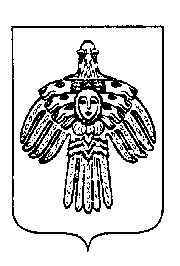 «ПУТЕЕЦ»КАР ОВМÖДЧÖМИНСААДМИНИСТРАЦИЯПОСТАНОВЛЕНИЕПОСТАНОВЛЕНИЕПОСТАНОВЛЕНИЕШУÖМШУÖМШУÖМот «26» февраля 2019 года                                             № 16                                         № 16              пгт. Путеец, г. Печора,                     Республика КомиОб утверждении Порядка согласования создания мест (площадок) накопления твердых коммунальных отходов на территории муниципального образования городского поселения «Путеец» 